湖北水利水电职业技术学院2015年单独招生新能源发电技术专业知识样题二本试卷为机考，总分130分，考试时间60分钟一、选择题（将正确答案的字母填在括号内。本大题共45小题,每小题2分，共90分）1．电压的单位是(  B  )。A．安培      B．伏特      C．欧姆      D．千克2．我国规定的“工频”是 (  A  )。A．50Hz      B．55Hz      C．50s      D．55s3．电感器的基本单位是(　D　)。  A．伏特           B．欧姆         C．法拉           D．亨利4．电路中有正常的工作电流，则电路的工作状态为(  C  )。A．开路       B．短路      C．通路      D．任意状态5．用电流表测量电路时，应将电流表与被测电路(  A  )。A．串联      B．并联     C．串联或并联     D．混联6．在三相交流电路中所谓三相负载对称是指(   C )。A．各相阻抗值相等                        B．各相阻抗值不等C．电阻相等、电抗相等、电抗性质相同      D．阻抗角相等7．正弦交流电流的最大值是有效值的(  A  )。A． 倍          B．倍         C．倍        D．1倍8．用(  A  )可以储存电场能量。A．电容           B．电感          C．场效应管          D．电阻9．对称三相电源三角形连接时，线电流等于(  B  )。A．相电流     B．倍相电流      C．倍相电流    D．2倍相电流10．当晶体三极管的两个PN结都反偏时，则晶体管处于(  D  )状态。A．饱和         B．放大         C．导通         D．截止11．将交流电变换为脉动直流电的电路，称为(  A  )。A．整流电路        B．滤波电路      C．稳压电路      D．放大电路12．电机的发电量以千瓦时为计量单位，这是(  B  )的单位名称。A．电功率     B．电能     C．电势     D．电压13．两只电阻并联时的功率比为9：4，若将它们串联，则两电阻上的功率比是(  C  )。A．9：4        B．3 ：2        C．4：9      D．2：3 14．两个或两个以上电阻一端连在一起，另一端也连在一起，使每一电阻两端都承受同一电压的作用，电阻的这种连接方式叫做(  A  )。A．并联     B．串连     C．串并联     D．前者都不是15．正序的顺序是（ A ） A． U、V、W       B． V、U、W        C． U、W、V       D． W、V、U 16．判断下图所示灯泡连接方式是(   B  )。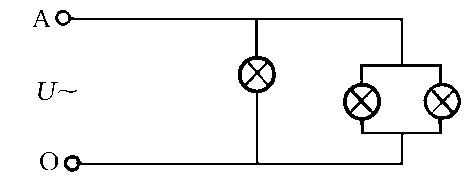 A．串联         B．并联       C．混联       D．电桥。17．直流的表示符号为（  D  ）。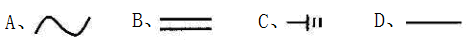 18．下面关于阻抗三角关系，正确的是(   A   )。A．	         	 B．		C．                D．以上都不对19．加在差动放大器两输入端的信号为(   A   ) 的信号叫做共模输入信号。A．幅值相同且极性相同            B．幅值相同而极性相反C．幅值不同且极性相反            D．幅值不同而极性相同20．数字电路的特点是(  D    )。A．输入连续，输出信号是离散的      B．输入信号离散，输出是连续      C．输入、输出信号都是连续的        D．输入、输出信号都是离散的21．在逻辑运算中，A•1 = (   A   )。A．A            B．1              C．0              D．-122．采用8位二进制数编码可以表示(   D   ) 特定含义。A．8             B．16             C．255            D．256 23．A、B做异或运算的逻辑函数表达式为(   C   )。A．             B．   C．             D．24．或门电路的真值表(    D   )是正确的。A．001  0	         B．010   0	        C．011  0	        D．100  125．在逻辑运算中，A+1 = (   B   )。A．A             B．1              C．0             D．2A26．有三个电阻并联使用，它们的电阻比是1：2：3，则流过各电阻的电流之比是（   B   ）。 A．6：5：1     B．3：2：1       C．1：2：3        D．1：5：627．正弦交流电压的最大值为380V，则有效值等于（  B    ）。A．150V      B．220V      C．300V      D．380V28．两个电阻R1=5Ω，R2=25Ω，串联后等效电阻大小为（   C   ）。A．5Ω        B．25Ω           C．30Ω          D．35Ω29．二极管的正极电位是7V，负极电位是2V，则该二极管处于（   C   ）。  A．零偏         B．反偏        C．正偏         D．不能确定30．一个理想的差分放大电路，放大的是（ A  ）。A．差模信号	         B．共模信号	        C．直流信号        D．交流信号31．当计数器溢出时，下列说法正确的是(  D    )。A．计数位全部为1                  B．最低计数位为1，其余全为0      C．最高计数位为1，其余全为0       D．计数位全部为0，进位置132．在正弦量波形图中，描述其在t =0时刻的相位是(   B  )。A．最大值         B．初相          C．频率           D．相位  33．通电线圈插入铁芯后，线圈内的磁通会(  A    )。A．增大		      B．减小		    C．不变		      D．可能减小34．10Ω与10Ω的两个电阻并联，它的等效电阻值应为（   A   ）。A．5Ω      B．10Ω        C．15Ω        D．20Ω35．下列符号电路中，二极管的符号是（ A ）。A．      B．  C．    D． 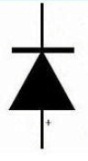 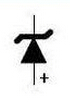 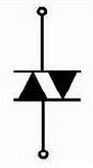 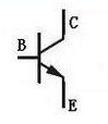 36．三相交流母线的颜色规定为(  D  )。A．蓝，白，红    B．黄，白，绿     C．红，蓝，黄    D．黄，绿，红37．电路图形符号，C表示的是三极管的（ B ）。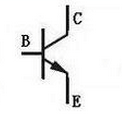 A．基极		 B．集电极		 C．发射极			D．N极38．下式中与非门表达式为（ D  ）。 A．Y=A+B   B．Y=AB     C．Y=  D．Y=39．数字电路中，二进制1000转换为十进制为（  B   ）。A．7          B．8        C．9          D．1040．一个4位二进制加法计数器起始状态为1001，当最低位接收到一个脉冲时，触发器状态为（  D  ）。 A．0110         B．0100          C．1101         D．101041．下表所示真值表，其表达式为(   A   )。   A．F=A·B			B．F=A+B 		 C．  		D． 42．下列逻辑符号中，与门是（ B ）A．        B． 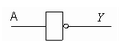 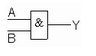 C．             D． 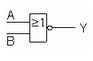 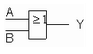 43．将测量元件传送的模拟信号转换成微机可以识别的数字信号，要进过（  C ）处理。A．放大       B．D/A变换         C． A/D变换        D．滤波整形44．不属于新能源发电技术的是（  D  ）A．太阳能技术       B．核能技术         C．风电技术       D．火力发电技术45．关于核电站，下列说法中不正确的是（ D   ）A．核电站的核反应堆中，能量是靠核裂变而产生的B．核电站是使核能转化为内能，通过汽轮机带动发电机来发电的C．核电站不排放烟尘、CO2、SO2等有害气体，对环境污染少D．核电站产生的废料可以用来铺设马路，进行二次利用二、判断题（选择“正确”或“错误”。本大题共20小题，每小题2分，共40分）(   ×  )1．三极管的两个PN结只有同时都处于正偏状态才能正常工作。(   ×  )2．直流电流表既可用于直流电路也可以用于交流电路测量。(   √  )3．金属导体的电阻与外加电压无关。(   √  )4．大小和方向都不随时间变化的量叫直流。(   ×  )5．并联支路越多，总电阻越大。(   ×  ) 6．“或”门电路的逻辑表达式为P=A•B。(   √  )7．“与”门电路当输入端有一个为低电平时，其输出为低电平。(   √  )8． 二极管具有单向导电性。(   ×  )9．导体在磁场中运动，就会产生感应电动势。(   ×  )10．电阻并联时，其总电阻大于任意一个分支电阻。(   √  )11．三相负载作三角形连接时线电压等于相电压。   (   √  )12．从各相首端引出的导线叫相线，俗称火线。(   √  )13．在三相四线制线路中，负载不平衡时，中性线上有电流穿过。(   ×  )14．在测量时，电流表必须与负载并联，电压表必须与负载串联。(   √  )15．构成计数器电路的器件必须具有记忆功能。(   ×  )16．电容的单位为法（）、微法（）和皮法（），它们之间的换算关系为：，。(   √  )17．现在人类使用的能源主要是煤、石油和天然气。(   ×  )18．电路中标出的电压和电流的方向一律指实际方向。(   √  )19．风能、太阳能和生物质都属于新能源。(   ×  )20．一次能源为可以从自然界直接获取的能源，如：太阳能、风能。ABF000010100111